NSEIGNEMENTS GÉNÉRAUXF2-REV 1COURTAGE  BGL LTÉE.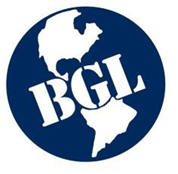 COURTAGE  BGL LTÉE.COURTAGE  BGL LTÉE.COURTAGE  BGL LTÉE.COURTAGE  BGL LTÉE.COURTAGE  BGL LTÉE.COURTAGE  BGL LTÉE.COURTAGE  BGL LTÉE.COURTAGE  BGL LTÉE.COURTAGE  BGL LTÉE.COURTAGE  BGL LTÉE.COURTAGE  BGL LTÉE.COURTAGE  BGL LTÉE.COURTAGE  BGL LTÉE.COURTAGE  BGL LTÉE.COURTAGE  BGL LTÉE.COURTAGE  BGL LTÉE.COURTAGE  BGL LTÉE.COURTAGE  BGL LTÉE.COURTAGE  BGL LTÉE.COURTAGE  BGL LTÉE.COURTAGE  BGL LTÉE.COURTAGE  BGL LTÉE.COURTAGE  BGL LTÉE.COURTAGE  BGL LTÉE.COURTAGE  BGL LTÉE.COURTAGE  BGL LTÉE.COURTAGE  BGL LTÉE.COURTAGE  BGL LTÉE.COURTAGE  BGL LTÉE.COURTAGE  BGL LTÉE.COURTAGE  BGL LTÉE.COURTAGE  BGL LTÉE.COURTAGE  BGL LTÉE.COURTAGE  BGL LTÉE.COURTAGE  BGL LTÉE.COURTAGE  BGL LTÉE.COURTAGE  BGL LTÉE.COURTAGE  BGL LTÉE.Renseignements GénérauxRenseignements GénérauxRenseignements GénérauxRenseignements GénérauxRenseignements GénérauxRenseignements GénérauxRenseignements GénérauxRenseignements GénérauxRenseignements GénérauxRenseignements GénérauxRenseignements GénérauxRenseignements GénérauxRenseignements GénérauxRenseignements GénérauxRenseignements GénérauxRenseignements GénérauxRenseignements GénérauxRenseignements GénérauxRenseignements GénérauxRenseignements GénérauxRenseignements GénérauxRenseignements GénérauxRenseignements GénérauxRenseignements GénérauxRenseignements GénérauxRenseignements GénérauxRenseignements GénérauxRenseignements GénérauxRenseignements GénérauxRenseignements GénérauxRenseignements GénérauxRenseignements GénérauxRenseignements GénérauxRenseignements GénérauxRenseignements GénérauxRenseignements GénérauxRenseignements GénérauxRenseignements GénérauxRenseignements GénérauxNOM DU CLIENT:NOM DU CLIENT:NOM DU CLIENT:NOM DU CLIENT:NOM DU CLIENT:NOM DU CLIENT:NOM DU CLIENT:ADRESSE:ADRESSE:ADRESSE:NO. TÉLÉPHONE:NO. TÉLÉPHONE:NO. TÉLÉPHONE:NO. TÉLÉPHONE:NO. TÉLÉPHONE:NO. TÉLÉPHONE: NO. FAX: NO. FAX:PERSONNES RESPONSABLES:PERSONNES RESPONSABLES:PERSONNES RESPONSABLES:PERSONNES RESPONSABLES:PERSONNES RESPONSABLES:PERSONNES RESPONSABLES:PERSONNES RESPONSABLES:PERSONNES RESPONSABLES:PERSONNES RESPONSABLES:PERSONNES RESPONSABLES:PERSONNES RESPONSABLES:PERSONNES RESPONSABLES:PERSONNES RESPONSABLES:NO. T.P.S./NE:NO. T.P.S./NE:NO. T.P.S./NE:NO. T.P.S./NE:NO. T.P.S./NE:  NO. T.V.Q.:  NO. T.V.Q.:  NO. T.V.Q.:  NO. T.V.Q.:  NO. T.V.Q.:  NO. T.V.Q.:  NO.PERMIS:  NO.PERMIS:  NO.PERMIS:  NO.PERMIS: INSTITUTION FINANCIÈRE: INSTITUTION FINANCIÈRE: INSTITUTION FINANCIÈRE: INSTITUTION FINANCIÈRE: INSTITUTION FINANCIÈRE: INSTITUTION FINANCIÈRE: INSTITUTION FINANCIÈRE: INSTITUTION FINANCIÈRE: INSTITUTION FINANCIÈRE: INSTITUTION FINANCIÈRE: INSTITUTION FINANCIÈRE: INSTITUTION FINANCIÈRE:PERSONNE CONTACT :PERSONNE CONTACT :PERSONNE CONTACT :PERSONNE CONTACT :PERSONNE CONTACT :PERSONNE CONTACT :PERSONNE CONTACT :PERSONNE CONTACT : ADRESSE: ADRESSE: ADRESSE:NO DE TÉLÉPHONE :NO DE TÉLÉPHONE :NO DE TÉLÉPHONE :NO DE TÉLÉPHONE :NO DE TÉLÉPHONE :NO DE TÉLÉPHONE :NO DE TÉLÉPHONE :NO TÉLÉCOPIEUR : NO TÉLÉCOPIEUR : NO TÉLÉCOPIEUR : NO TÉLÉCOPIEUR : NO TÉLÉCOPIEUR : NO TÉLÉCOPIEUR : NO TÉLÉCOPIEUR : NO TÉLÉCOPIEUR : NO DE TRANSIT :NO DE TRANSIT :NO DE TRANSIT :NO DE TRANSIT :NO DE TRANSIT :NO DE TRANSIT :NO DE TRANSIT :NO DE COMPTE :NO DE COMPTE :NO DE COMPTE :NO DE COMPTE :NO DE COMPTE :NO DE COMPTE :NO DE COMPTE :NO DE COMPTE :SIGNATURE AUTORISANT  L’INFORMATION SUR LE CRÉDIT : SIGNATURE AUTORISANT  L’INFORMATION SUR LE CRÉDIT : SIGNATURE AUTORISANT  L’INFORMATION SUR LE CRÉDIT : SIGNATURE AUTORISANT  L’INFORMATION SUR LE CRÉDIT : SIGNATURE AUTORISANT  L’INFORMATION SUR LE CRÉDIT : SIGNATURE AUTORISANT  L’INFORMATION SUR LE CRÉDIT : SIGNATURE AUTORISANT  L’INFORMATION SUR LE CRÉDIT : SIGNATURE AUTORISANT  L’INFORMATION SUR LE CRÉDIT : SIGNATURE AUTORISANT  L’INFORMATION SUR LE CRÉDIT : SIGNATURE AUTORISANT  L’INFORMATION SUR LE CRÉDIT : SIGNATURE AUTORISANT  L’INFORMATION SUR LE CRÉDIT : SIGNATURE AUTORISANT  L’INFORMATION SUR LE CRÉDIT : SIGNATURE AUTORISANT  L’INFORMATION SUR LE CRÉDIT : SIGNATURE AUTORISANT  L’INFORMATION SUR LE CRÉDIT : SIGNATURE AUTORISANT  L’INFORMATION SUR LE CRÉDIT : SIGNATURE AUTORISANT  L’INFORMATION SUR LE CRÉDIT : SIGNATURE AUTORISANT  L’INFORMATION SUR LE CRÉDIT : SIGNATURE AUTORISANT  L’INFORMATION SUR LE CRÉDIT : SIGNATURE AUTORISANT  L’INFORMATION SUR LE CRÉDIT : SIGNATURE AUTORISANT  L’INFORMATION SUR LE CRÉDIT : SIGNATURE AUTORISANT  L’INFORMATION SUR LE CRÉDIT : SIGNATURE AUTORISANT  L’INFORMATION SUR LE CRÉDIT : SIGNATURE AUTORISANT  L’INFORMATION SUR LE CRÉDIT : SIGNATURE AUTORISANT  L’INFORMATION SUR LE CRÉDIT : SIGNATURE AUTORISANT  L’INFORMATION SUR LE CRÉDIT : SIGNATURE AUTORISANT  L’INFORMATION SUR LE CRÉDIT : SIGNATURE AUTORISANT  L’INFORMATION SUR LE CRÉDIT : SIGNATURE AUTORISANT  L’INFORMATION SUR LE CRÉDIT : SIGNATURE AUTORISANT  L’INFORMATION SUR LE CRÉDIT : SIGNATURE AUTORISANT  L’INFORMATION SUR LE CRÉDIT : SIGNATURE AUTORISANT  L’INFORMATION SUR LE CRÉDIT : SIGNATURE AUTORISANT  L’INFORMATION SUR LE CRÉDIT : SIGNATURE AUTORISANT  L’INFORMATION SUR LE CRÉDIT : SIGNATURE AUTORISANT  L’INFORMATION SUR LE CRÉDIT : SIGNATURE AUTORISANT  L’INFORMATION SUR LE CRÉDIT : SIGNATURE AUTORISANT  L’INFORMATION SUR LE CRÉDIT : SIGNATURE AUTORISANT  L’INFORMATION SUR LE CRÉDIT : SIGNATURE AUTORISANT  L’INFORMATION SUR LE CRÉDIT : SIGNATURE AUTORISANT  L’INFORMATION SUR LE CRÉDIT : TYPE D’ENTREPRISE?TYPE D’ENTREPRISE?TYPE D’ENTREPRISE?TYPE D’ENTREPRISE?TYPE D’ENTREPRISE?TYPE D’ENTREPRISE?TYPE D’ENTREPRISE?TYPE D’ENTREPRISE?TYPE D’ENTREPRISE?TYPE D’ENTREPRISE?DÉBOURSÉ MOYEN PAR MOIS?DÉBOURSÉ MOYEN PAR MOIS?DÉBOURSÉ MOYEN PAR MOIS?DÉBOURSÉ MOYEN PAR MOIS?DÉBOURSÉ MOYEN PAR MOIS?DÉBOURSÉ MOYEN PAR MOIS?DÉBOURSÉ MOYEN PAR MOIS?DÉBOURSÉ MOYEN PAR MOIS?DÉBOURSÉ MOYEN PAR MOIS?DÉBOURSÉ MOYEN PAR MOIS?DÉBOURSÉ MOYEN PAR MOIS?DÉBOURSÉ MOYEN PAR MOIS?DÉBOURSÉ MOYEN PAR MOIS?DÉBOURSÉ MOYEN PAR MOIS?DÉBOURSÉ MOYEN PAR MOIS?NOMBRE D’ENVOIS PAR MOIS?NOMBRE D’ENVOIS PAR MOIS?NOMBRE D’ENVOIS PAR MOIS?NOMBRE D’ENVOIS PAR MOIS?NOMBRE D’ENVOIS PAR MOIS?NOMBRE D’ENVOIS PAR MOIS?NOMBRE D’ENVOIS PAR MOIS?NOMBRE D’ENVOIS PAR MOIS?NOMBRE D’ENVOIS PAR MOIS?NOMBRE D’ENVOIS PAR MOIS?NOMBRE D’ENVOIS PAR MOIS?NOMBRE D’ENVOIS PAR MOIS?NOMBRE D’ENVOIS PAR MOIS?NOMBRE D’ENVOIS PAR MOIS?EST-CE UN COMPTE SAISONNIER OU RÉGULIER?EST-CE UN COMPTE SAISONNIER OU RÉGULIER?EST-CE UN COMPTE SAISONNIER OU RÉGULIER?EST-CE UN COMPTE SAISONNIER OU RÉGULIER?EST-CE UN COMPTE SAISONNIER OU RÉGULIER?EST-CE UN COMPTE SAISONNIER OU RÉGULIER?EST-CE UN COMPTE SAISONNIER OU RÉGULIER?EST-CE UN COMPTE SAISONNIER OU RÉGULIER?EST-CE UN COMPTE SAISONNIER OU RÉGULIER?EST-CE UN COMPTE SAISONNIER OU RÉGULIER?EST-CE UN COMPTE SAISONNIER OU RÉGULIER?EST-CE UN COMPTE SAISONNIER OU RÉGULIER?EST-CE UN COMPTE SAISONNIER OU RÉGULIER?EST-CE UN COMPTE SAISONNIER OU RÉGULIER?EST-CE UN COMPTE SAISONNIER OU RÉGULIER?EST-CE UN COMPTE SAISONNIER OU RÉGULIER?EST-CE UN COMPTE SAISONNIER OU RÉGULIER?EST-CE UN COMPTE SAISONNIER OU RÉGULIER?EST-CE UN COMPTE SAISONNIER OU RÉGULIER?EST-CE UN COMPTE SAISONNIER OU RÉGULIER?EST-CE UN COMPTE SAISONNIER OU RÉGULIER?EST-CE UN COMPTE SAISONNIER OU RÉGULIER?EST-CE UN COMPTE SAISONNIER OU RÉGULIER?NOMBRE D’ANNÉES D’EXISTENCE DE L’ENTREPRISE?NOMBRE D’ANNÉES D’EXISTENCE DE L’ENTREPRISE?NOMBRE D’ANNÉES D’EXISTENCE DE L’ENTREPRISE?NOMBRE D’ANNÉES D’EXISTENCE DE L’ENTREPRISE?NOMBRE D’ANNÉES D’EXISTENCE DE L’ENTREPRISE?NOMBRE D’ANNÉES D’EXISTENCE DE L’ENTREPRISE?NOMBRE D’ANNÉES D’EXISTENCE DE L’ENTREPRISE?NOMBRE D’ANNÉES D’EXISTENCE DE L’ENTREPRISE?NOMBRE D’ANNÉES D’EXISTENCE DE L’ENTREPRISE?NOMBRE D’ANNÉES D’EXISTENCE DE L’ENTREPRISE?NOMBRE D’ANNÉES D’EXISTENCE DE L’ENTREPRISE?NOMBRE D’ANNÉES D’EXISTENCE DE L’ENTREPRISE?NOMBRE D’ANNÉES D’EXISTENCE DE L’ENTREPRISE?NOMBRE D’ANNÉES D’EXISTENCE DE L’ENTREPRISE?NOMBRE D’ANNÉES D’EXISTENCE DE L’ENTREPRISE?NOMBRE D’ANNÉES D’EXISTENCE DE L’ENTREPRISE?NOMBRE D’ANNÉES D’EXISTENCE DE L’ENTREPRISE?NOMBRE D’ANNÉES D’EXISTENCE DE L’ENTREPRISE?NOMBRE D’ANNÉES D’EXISTENCE DE L’ENTREPRISE?NOMBRE D’ANNÉES D’EXISTENCE DE L’ENTREPRISE?NOMBRE D’ANNÉES D’EXISTENCE DE L’ENTREPRISE?NOMBRE D’ANNÉES D’EXISTENCE DE L’ENTREPRISE?NOMBRE D’ANNÉES D’EXISTENCE DE L’ENTREPRISE?NOMBRE D’ANNÉES D’EXISTENCE DE L’ENTREPRISE?NOMBRE D’ANNÉES D’EXISTENCE DE L’ENTREPRISE?NOMBRE D’ANNÉES D’EXISTENCE DE L’ENTREPRISE?NOMBRE D’ANNÉES D’EXISTENCE DE L’ENTREPRISE?NOMBRE D’ANNÉES D’EXISTENCE DE L’ENTREPRISE?COURTIER ANTÉRIEUR?COURTIER ANTÉRIEUR?COURTIER ANTÉRIEUR?COURTIER ANTÉRIEUR?COURTIER ANTÉRIEUR?COURTIER ANTÉRIEUR?COURTIER ANTÉRIEUR?COURTIER ANTÉRIEUR?COURTIER ANTÉRIEUR?COURTIER ANTÉRIEUR?COURTIER ANTÉRIEUR?TERMES DE PAIEMENT (15 JOURS SI CE N’EST PAS SPECIFIÉ AUTREMENT):TERMES DE PAIEMENT (15 JOURS SI CE N’EST PAS SPECIFIÉ AUTREMENT):TERMES DE PAIEMENT (15 JOURS SI CE N’EST PAS SPECIFIÉ AUTREMENT):TERMES DE PAIEMENT (15 JOURS SI CE N’EST PAS SPECIFIÉ AUTREMENT):TERMES DE PAIEMENT (15 JOURS SI CE N’EST PAS SPECIFIÉ AUTREMENT):TERMES DE PAIEMENT (15 JOURS SI CE N’EST PAS SPECIFIÉ AUTREMENT):TERMES DE PAIEMENT (15 JOURS SI CE N’EST PAS SPECIFIÉ AUTREMENT):TERMES DE PAIEMENT (15 JOURS SI CE N’EST PAS SPECIFIÉ AUTREMENT):TERMES DE PAIEMENT (15 JOURS SI CE N’EST PAS SPECIFIÉ AUTREMENT):TERMES DE PAIEMENT (15 JOURS SI CE N’EST PAS SPECIFIÉ AUTREMENT):TERMES DE PAIEMENT (15 JOURS SI CE N’EST PAS SPECIFIÉ AUTREMENT):TERMES DE PAIEMENT (15 JOURS SI CE N’EST PAS SPECIFIÉ AUTREMENT):TERMES DE PAIEMENT (15 JOURS SI CE N’EST PAS SPECIFIÉ AUTREMENT):TERMES DE PAIEMENT (15 JOURS SI CE N’EST PAS SPECIFIÉ AUTREMENT):TERMES DE PAIEMENT (15 JOURS SI CE N’EST PAS SPECIFIÉ AUTREMENT):TERMES DE PAIEMENT (15 JOURS SI CE N’EST PAS SPECIFIÉ AUTREMENT):TERMES DE PAIEMENT (15 JOURS SI CE N’EST PAS SPECIFIÉ AUTREMENT):TERMES DE PAIEMENT (15 JOURS SI CE N’EST PAS SPECIFIÉ AUTREMENT):TERMES DE PAIEMENT (15 JOURS SI CE N’EST PAS SPECIFIÉ AUTREMENT):TERMES DE PAIEMENT (15 JOURS SI CE N’EST PAS SPECIFIÉ AUTREMENT):TERMES DE PAIEMENT (15 JOURS SI CE N’EST PAS SPECIFIÉ AUTREMENT):TERMES DE PAIEMENT (15 JOURS SI CE N’EST PAS SPECIFIÉ AUTREMENT):TERMES DE PAIEMENT (15 JOURS SI CE N’EST PAS SPECIFIÉ AUTREMENT):TERMES DE PAIEMENT (15 JOURS SI CE N’EST PAS SPECIFIÉ AUTREMENT):TERMES DE PAIEMENT (15 JOURS SI CE N’EST PAS SPECIFIÉ AUTREMENT):TERMES DE PAIEMENT (15 JOURS SI CE N’EST PAS SPECIFIÉ AUTREMENT):TERMES DE PAIEMENT (15 JOURS SI CE N’EST PAS SPECIFIÉ AUTREMENT):TERMES DE PAIEMENT (15 JOURS SI CE N’EST PAS SPECIFIÉ AUTREMENT):TERMES DE PAIEMENT (15 JOURS SI CE N’EST PAS SPECIFIÉ AUTREMENT):TERMES DE PAIEMENT (15 JOURS SI CE N’EST PAS SPECIFIÉ AUTREMENT):TERMES DE PAIEMENT (15 JOURS SI CE N’EST PAS SPECIFIÉ AUTREMENT):TERMES DE PAIEMENT (15 JOURS SI CE N’EST PAS SPECIFIÉ AUTREMENT):TERMES DE PAIEMENT (15 JOURS SI CE N’EST PAS SPECIFIÉ AUTREMENT):TERMES DE PAIEMENT (15 JOURS SI CE N’EST PAS SPECIFIÉ AUTREMENT):ÉVALUATION DU COMPTE PAR REPRÉSENTANT:ÉVALUATION DU COMPTE PAR REPRÉSENTANT:ÉVALUATION DU COMPTE PAR REPRÉSENTANT:ÉVALUATION DU COMPTE PAR REPRÉSENTANT:ÉVALUATION DU COMPTE PAR REPRÉSENTANT:ÉVALUATION DU COMPTE PAR REPRÉSENTANT:ÉVALUATION DU COMPTE PAR REPRÉSENTANT:ÉVALUATION DU COMPTE PAR REPRÉSENTANT:ÉVALUATION DU COMPTE PAR REPRÉSENTANT:ÉVALUATION DU COMPTE PAR REPRÉSENTANT:ÉVALUATION DU COMPTE PAR REPRÉSENTANT:ÉVALUATION DU COMPTE PAR REPRÉSENTANT:ÉVALUATION DU COMPTE PAR REPRÉSENTANT:ÉVALUATION DU COMPTE PAR REPRÉSENTANT:ÉVALUATION DU COMPTE PAR REPRÉSENTANT:ÉVALUATION DU COMPTE PAR REPRÉSENTANT:ÉVALUATION DU COMPTE PAR REPRÉSENTANT:ÉVALUATION DU COMPTE PAR REPRÉSENTANT:ÉVALUATION DU COMPTE PAR REPRÉSENTANT:ÉVALUATION DU COMPTE PAR REPRÉSENTANT:ÉVALUATION DU COMPTE PAR REPRÉSENTANT:ÉVALUATION DU COMPTE PAR REPRÉSENTANT:ÉVALUATION DU COMPTE PAR REPRÉSENTANT:ÉVALUATION DU COMPTE PAR REPRÉSENTANT: QUELS SERVICE DE COURTAGE BGL UTILISEREZ-VOUS: QUELS SERVICE DE COURTAGE BGL UTILISEREZ-VOUS: QUELS SERVICE DE COURTAGE BGL UTILISEREZ-VOUS: QUELS SERVICE DE COURTAGE BGL UTILISEREZ-VOUS: QUELS SERVICE DE COURTAGE BGL UTILISEREZ-VOUS: QUELS SERVICE DE COURTAGE BGL UTILISEREZ-VOUS: QUELS SERVICE DE COURTAGE BGL UTILISEREZ-VOUS: QUELS SERVICE DE COURTAGE BGL UTILISEREZ-VOUS: QUELS SERVICE DE COURTAGE BGL UTILISEREZ-VOUS: QUELS SERVICE DE COURTAGE BGL UTILISEREZ-VOUS: QUELS SERVICE DE COURTAGE BGL UTILISEREZ-VOUS: QUELS SERVICE DE COURTAGE BGL UTILISEREZ-VOUS: QUELS SERVICE DE COURTAGE BGL UTILISEREZ-VOUS: QUELS SERVICE DE COURTAGE BGL UTILISEREZ-VOUS: QUELS SERVICE DE COURTAGE BGL UTILISEREZ-VOUS: QUELS SERVICE DE COURTAGE BGL UTILISEREZ-VOUS: QUELS SERVICE DE COURTAGE BGL UTILISEREZ-VOUS: QUELS SERVICE DE COURTAGE BGL UTILISEREZ-VOUS: QUELS SERVICE DE COURTAGE BGL UTILISEREZ-VOUS: QUELS SERVICE DE COURTAGE BGL UTILISEREZ-VOUS: QUELS SERVICE DE COURTAGE BGL UTILISEREZ-VOUS: QUELS SERVICE DE COURTAGE BGL UTILISEREZ-VOUS: QUELS SERVICE DE COURTAGE BGL UTILISEREZ-VOUS: QUELS SERVICE DE COURTAGE BGL UTILISEREZ-VOUS: QUELS SERVICE DE COURTAGE BGL UTILISEREZ-VOUS: QUELS SERVICE DE COURTAGE BGL UTILISEREZ-VOUS:	COURTAGE EN DOUANE:                  	     TRANSPORT INTERNATIONAL:                  	               SPÉCIFIEZ:__________ PERSONNE RESSOURCE:	NOM	TELÉPHONE #	COURRIEL	COURTAGE EN DOUANE:                  	     TRANSPORT INTERNATIONAL:                  	               SPÉCIFIEZ:__________ PERSONNE RESSOURCE:	NOM	TELÉPHONE #	COURRIEL	COURTAGE EN DOUANE:                  	     TRANSPORT INTERNATIONAL:                  	               SPÉCIFIEZ:__________ PERSONNE RESSOURCE:	NOM	TELÉPHONE #	COURRIEL	COURTAGE EN DOUANE:                  	     TRANSPORT INTERNATIONAL:                  	               SPÉCIFIEZ:__________ PERSONNE RESSOURCE:	NOM	TELÉPHONE #	COURRIEL	COURTAGE EN DOUANE:                  	     TRANSPORT INTERNATIONAL:                  	               SPÉCIFIEZ:__________ PERSONNE RESSOURCE:	NOM	TELÉPHONE #	COURRIEL	COURTAGE EN DOUANE:                  	     TRANSPORT INTERNATIONAL:                  	               SPÉCIFIEZ:__________ PERSONNE RESSOURCE:	NOM	TELÉPHONE #	COURRIEL	COURTAGE EN DOUANE:                  	     TRANSPORT INTERNATIONAL:                  	               SPÉCIFIEZ:__________ PERSONNE RESSOURCE:	NOM	TELÉPHONE #	COURRIEL	COURTAGE EN DOUANE:                  	     TRANSPORT INTERNATIONAL:                  	               SPÉCIFIEZ:__________ PERSONNE RESSOURCE:	NOM	TELÉPHONE #	COURRIEL	COURTAGE EN DOUANE:                  	     TRANSPORT INTERNATIONAL:                  	               SPÉCIFIEZ:__________ PERSONNE RESSOURCE:	NOM	TELÉPHONE #	COURRIEL	COURTAGE EN DOUANE:                  	     TRANSPORT INTERNATIONAL:                  	               SPÉCIFIEZ:__________ PERSONNE RESSOURCE:	NOM	TELÉPHONE #	COURRIEL	COURTAGE EN DOUANE:                  	     TRANSPORT INTERNATIONAL:                  	               SPÉCIFIEZ:__________ PERSONNE RESSOURCE:	NOM	TELÉPHONE #	COURRIEL	COURTAGE EN DOUANE:                  	     TRANSPORT INTERNATIONAL:                  	               SPÉCIFIEZ:__________ PERSONNE RESSOURCE:	NOM	TELÉPHONE #	COURRIEL	COURTAGE EN DOUANE:                  	     TRANSPORT INTERNATIONAL:                  	               SPÉCIFIEZ:__________ PERSONNE RESSOURCE:	NOM	TELÉPHONE #	COURRIEL	COURTAGE EN DOUANE:                  	     TRANSPORT INTERNATIONAL:                  	               SPÉCIFIEZ:__________ PERSONNE RESSOURCE:	NOM	TELÉPHONE #	COURRIEL	COURTAGE EN DOUANE:                  	     TRANSPORT INTERNATIONAL:                  	               SPÉCIFIEZ:__________ PERSONNE RESSOURCE:	NOM	TELÉPHONE #	COURRIEL	COURTAGE EN DOUANE:                  	     TRANSPORT INTERNATIONAL:                  	               SPÉCIFIEZ:__________ PERSONNE RESSOURCE:	NOM	TELÉPHONE #	COURRIEL	COURTAGE EN DOUANE:                  	     TRANSPORT INTERNATIONAL:                  	               SPÉCIFIEZ:__________ PERSONNE RESSOURCE:	NOM	TELÉPHONE #	COURRIEL	COURTAGE EN DOUANE:                  	     TRANSPORT INTERNATIONAL:                  	               SPÉCIFIEZ:__________ PERSONNE RESSOURCE:	NOM	TELÉPHONE #	COURRIEL	COURTAGE EN DOUANE:                  	     TRANSPORT INTERNATIONAL:                  	               SPÉCIFIEZ:__________ PERSONNE RESSOURCE:	NOM	TELÉPHONE #	COURRIEL	COURTAGE EN DOUANE:                  	     TRANSPORT INTERNATIONAL:                  	               SPÉCIFIEZ:__________ PERSONNE RESSOURCE:	NOM	TELÉPHONE #	COURRIEL	COURTAGE EN DOUANE:                  	     TRANSPORT INTERNATIONAL:                  	               SPÉCIFIEZ:__________ PERSONNE RESSOURCE:	NOM	TELÉPHONE #	COURRIEL	COURTAGE EN DOUANE:                  	     TRANSPORT INTERNATIONAL:                  	               SPÉCIFIEZ:__________ PERSONNE RESSOURCE:	NOM	TELÉPHONE #	COURRIEL	COURTAGE EN DOUANE:                  	     TRANSPORT INTERNATIONAL:                  	               SPÉCIFIEZ:__________ PERSONNE RESSOURCE:	NOM	TELÉPHONE #	COURRIEL	COURTAGE EN DOUANE:                  	     TRANSPORT INTERNATIONAL:                  	               SPÉCIFIEZ:__________ PERSONNE RESSOURCE:	NOM	TELÉPHONE #	COURRIEL	COURTAGE EN DOUANE:                  	     TRANSPORT INTERNATIONAL:                  	               SPÉCIFIEZ:__________ PERSONNE RESSOURCE:	NOM	TELÉPHONE #	COURRIEL	COURTAGE EN DOUANE:                  	     TRANSPORT INTERNATIONAL:                  	               SPÉCIFIEZ:__________ PERSONNE RESSOURCE:	NOM	TELÉPHONE #	COURRIEL	COURTAGE EN DOUANE:                  	     TRANSPORT INTERNATIONAL:                  	               SPÉCIFIEZ:__________ PERSONNE RESSOURCE:	NOM	TELÉPHONE #	COURRIEL	COURTAGE EN DOUANE:                  	     TRANSPORT INTERNATIONAL:                  	               SPÉCIFIEZ:__________ PERSONNE RESSOURCE:	NOM	TELÉPHONE #	COURRIEL	COURTAGE EN DOUANE:                  	     TRANSPORT INTERNATIONAL:                  	               SPÉCIFIEZ:__________ PERSONNE RESSOURCE:	NOM	TELÉPHONE #	COURRIEL	COURTAGE EN DOUANE:                  	     TRANSPORT INTERNATIONAL:                  	               SPÉCIFIEZ:__________ PERSONNE RESSOURCE:	NOM	TELÉPHONE #	COURRIEL	COURTAGE EN DOUANE:                  	     TRANSPORT INTERNATIONAL:                  	               SPÉCIFIEZ:__________ PERSONNE RESSOURCE:	NOM	TELÉPHONE #	COURRIEL	COURTAGE EN DOUANE:                  	     TRANSPORT INTERNATIONAL:                  	               SPÉCIFIEZ:__________ PERSONNE RESSOURCE:	NOM	TELÉPHONE #	COURRIEL	COURTAGE EN DOUANE:                  	     TRANSPORT INTERNATIONAL:                  	               SPÉCIFIEZ:__________ PERSONNE RESSOURCE:	NOM	TELÉPHONE #	COURRIEL	COURTAGE EN DOUANE:                  	     TRANSPORT INTERNATIONAL:                  	               SPÉCIFIEZ:__________ PERSONNE RESSOURCE:	NOM	TELÉPHONE #	COURRIEL	COURTAGE EN DOUANE:                  	     TRANSPORT INTERNATIONAL:                  	               SPÉCIFIEZ:__________ PERSONNE RESSOURCE:	NOM	TELÉPHONE #	COURRIEL	COURTAGE EN DOUANE:                  	     TRANSPORT INTERNATIONAL:                  	               SPÉCIFIEZ:__________ PERSONNE RESSOURCE:	NOM	TELÉPHONE #	COURRIEL	COURTAGE EN DOUANE:                  	     TRANSPORT INTERNATIONAL:                  	               SPÉCIFIEZ:__________ PERSONNE RESSOURCE:	NOM	TELÉPHONE #	COURRIEL	COURTAGE EN DOUANE:                  	     TRANSPORT INTERNATIONAL:                  	               SPÉCIFIEZ:__________ PERSONNE RESSOURCE:	NOM	TELÉPHONE #	COURRIEL	COURTAGE EN DOUANE:                  	     TRANSPORT INTERNATIONAL:                  	               SPÉCIFIEZ:__________ PERSONNE RESSOURCE:	NOM	TELÉPHONE #	COURRIEL	COURTAGE EN DOUANE:                  	     TRANSPORT INTERNATIONAL:                  	               SPÉCIFIEZ:__________ PERSONNE RESSOURCE:	NOM	TELÉPHONE #	COURRIEL1-IMPORTATIONS CONTACT:	IMPORTATIONS CONTACT:	IMPORTATIONS CONTACT:	IMPORTATIONS CONTACT:	IMPORTATIONS CONTACT:	IMPORTATIONS CONTACT:	IMPORTATIONS CONTACT:	IMPORTATIONS CONTACT:	IMPORTATIONS CONTACT:	IMPORTATIONS CONTACT:	IMPORTATIONS CONTACT:	IMPORTATIONS CONTACT:	IMPORTATIONS CONTACT:	IMPORTATIONS CONTACT:	IMPORTATIONS CONTACT:	IMPORTATIONS CONTACT:	IMPORTATIONS CONTACT:	IMPORTATIONS CONTACT:	IMPORTATIONS CONTACT:	IMPORTATIONS CONTACT:	IMPORTATIONS CONTACT:	IMPORTATIONS CONTACT:	IMPORTATIONS CONTACT:	IMPORTATIONS CONTACT:	IMPORTATIONS CONTACT:	IMPORTATIONS CONTACT:	IMPORTATIONS CONTACT:	IMPORTATIONS CONTACT:	IMPORTATIONS CONTACT:	IMPORTATIONS CONTACT:	IMPORTATIONS CONTACT:	IMPORTATIONS CONTACT:	IMPORTATIONS CONTACT:	IMPORTATIONS CONTACT:	IMPORTATIONS CONTACT:	IMPORTATIONS CONTACT:	IMPORTATIONS CONTACT:	IMPORTATIONS CONTACT:	IMPORTATIONS CONTACT:	2-PROGRAMME TPS:	PROGRAMME TPS:	PROGRAMME TPS:	PROGRAMME TPS:	PROGRAMME TPS:	PROGRAMME TPS:	PROGRAMME TPS:	PROGRAMME TPS:	PROGRAMME TPS:	PROGRAMME TPS:	PROGRAMME TPS:	PROGRAMME TPS:	PROGRAMME TPS:	PROGRAMME TPS:	PROGRAMME TPS:	PROGRAMME TPS:	PROGRAMME TPS:	PROGRAMME TPS:	PROGRAMME TPS:	PROGRAMME TPS:	PROGRAMME TPS:	PROGRAMME TPS:	PROGRAMME TPS:	PROGRAMME TPS:	PROGRAMME TPS:	PROGRAMME TPS:	PROGRAMME TPS:	PROGRAMME TPS:	PROGRAMME TPS:	PROGRAMME TPS:	PROGRAMME TPS:	PROGRAMME TPS:	PROGRAMME TPS:	PROGRAMME TPS:	PROGRAMME TPS:	PROGRAMME TPS:	PROGRAMME TPS:	PROGRAMME TPS:	PROGRAMME TPS:	3- COMPTES À PAYER: 	COMPTES À PAYER: 	COMPTES À PAYER: 	COMPTES À PAYER: 	COMPTES À PAYER: 	COMPTES À PAYER: 	COMPTES À PAYER: 	COMPTES À PAYER: 	COMPTES À PAYER: 	COMPTES À PAYER: 	COMPTES À PAYER: 	COMPTES À PAYER: 	COMPTES À PAYER: 	COMPTES À PAYER: 	COMPTES À PAYER: 	COMPTES À PAYER: 	COMPTES À PAYER: 	COMPTES À PAYER: 	COMPTES À PAYER: 	COMPTES À PAYER: 	COMPTES À PAYER: 	COMPTES À PAYER: 	COMPTES À PAYER: 	COMPTES À PAYER: 	COMPTES À PAYER: 	COMPTES À PAYER: 	COMPTES À PAYER: 	COMPTES À PAYER: 	COMPTES À PAYER: 	COMPTES À PAYER: 	COMPTES À PAYER: 	COMPTES À PAYER: 	COMPTES À PAYER: 	COMPTES À PAYER: 	COMPTES À PAYER: 	COMPTES À PAYER: 	COMPTES À PAYER: 	COMPTES À PAYER: 	COMPTES À PAYER: 	4-COURRIEL POUR ENVOIE DES FACTURES: 	COURRIEL POUR ENVOIE DES FACTURES: 	COURRIEL POUR ENVOIE DES FACTURES: 	COURRIEL POUR ENVOIE DES FACTURES: 	COURRIEL POUR ENVOIE DES FACTURES: 	COURRIEL POUR ENVOIE DES FACTURES: 	COURRIEL POUR ENVOIE DES FACTURES: 	COURRIEL POUR ENVOIE DES FACTURES: 	COURRIEL POUR ENVOIE DES FACTURES: 	COURRIEL POUR ENVOIE DES FACTURES: 	COURRIEL POUR ENVOIE DES FACTURES: 	COURRIEL POUR ENVOIE DES FACTURES: 	COURRIEL POUR ENVOIE DES FACTURES: 	COURRIEL POUR ENVOIE DES FACTURES: 	COURRIEL POUR ENVOIE DES FACTURES: 	COURRIEL POUR ENVOIE DES FACTURES: 	COURRIEL POUR ENVOIE DES FACTURES: 	COURRIEL POUR ENVOIE DES FACTURES: 	COURRIEL POUR ENVOIE DES FACTURES: 	COURRIEL POUR ENVOIE DES FACTURES: 	COURRIEL POUR ENVOIE DES FACTURES: 	COURRIEL POUR ENVOIE DES FACTURES: 	COURRIEL POUR ENVOIE DES FACTURES: 	COURRIEL POUR ENVOIE DES FACTURES: 	COURRIEL POUR ENVOIE DES FACTURES: 	COURRIEL POUR ENVOIE DES FACTURES: 	COURRIEL POUR ENVOIE DES FACTURES: 	COURRIEL POUR ENVOIE DES FACTURES: 	COURRIEL POUR ENVOIE DES FACTURES: 	COURRIEL POUR ENVOIE DES FACTURES: 	COURRIEL POUR ENVOIE DES FACTURES: 	COURRIEL POUR ENVOIE DES FACTURES: 	COURRIEL POUR ENVOIE DES FACTURES: 	COURRIEL POUR ENVOIE DES FACTURES: 	COURRIEL POUR ENVOIE DES FACTURES: 	COURRIEL POUR ENVOIE DES FACTURES: 	COURRIEL POUR ENVOIE DES FACTURES: 	COURRIEL POUR ENVOIE DES FACTURES: 	COURRIEL POUR ENVOIE DES FACTURES: 	5-EXPORTATIONS CONTACT: 	EXPORTATIONS CONTACT: 	EXPORTATIONS CONTACT: 	EXPORTATIONS CONTACT: 	EXPORTATIONS CONTACT: 	EXPORTATIONS CONTACT: 	EXPORTATIONS CONTACT: 	EXPORTATIONS CONTACT: 	EXPORTATIONS CONTACT: 	EXPORTATIONS CONTACT: 	EXPORTATIONS CONTACT: 	EXPORTATIONS CONTACT: 	EXPORTATIONS CONTACT: 	EXPORTATIONS CONTACT: 	EXPORTATIONS CONTACT: 	EXPORTATIONS CONTACT: 	EXPORTATIONS CONTACT: 	EXPORTATIONS CONTACT: 	EXPORTATIONS CONTACT: 	EXPORTATIONS CONTACT: 	EXPORTATIONS CONTACT: 	EXPORTATIONS CONTACT: 	EXPORTATIONS CONTACT: 	EXPORTATIONS CONTACT: 	EXPORTATIONS CONTACT: 	EXPORTATIONS CONTACT: 	EXPORTATIONS CONTACT: 	EXPORTATIONS CONTACT: 	EXPORTATIONS CONTACT: 	EXPORTATIONS CONTACT: 	EXPORTATIONS CONTACT: 	EXPORTATIONS CONTACT: 	EXPORTATIONS CONTACT: 	EXPORTATIONS CONTACT: 	EXPORTATIONS CONTACT: 	EXPORTATIONS CONTACT: 	EXPORTATIONS CONTACT: 	EXPORTATIONS CONTACT: 	EXPORTATIONS CONTACT: 	NOTES:NOTES:NOTES:NOTES:DATE:DATE: REPRÉSENTANT: REPRÉSENTANT: REPRÉSENTANT: REPRÉSENTANT: REPRÉSENTANT: REPRÉSENTANT: REPRÉSENTANT: REPRÉSENTANT: REPRÉSENTANT:APPROUVÉ PAR:APPROUVÉ PAR:APPROUVÉ PAR:APPROUVÉ PAR:APPROUVÉ PAR:APPROUVÉ PAR:  DATE:  DATE:  DATE:  DATE:  DATE:  DATE:  DATE:  DATE:  LIMITE DE CRÉDIT:  LIMITE DE CRÉDIT:  LIMITE DE CRÉDIT: